VLADA REPUBLIKE HRVATSKEZagreb, 23. prosinca 2020._______________________________________________________________    Predlagatelj:  Ministarstvo prostornoga uređenja, graditeljstva i državne imovine_______________________________________________________________Predmet:   Prijedlog Zaključka o prihvaćanju Izvješća o provedbi Zakona o subvencioniranju stambenih kredita (Narodne novine, br. 65/17, 61/18 i  66/19) za razdoblje od 1. siječnja do 31. prosinca 2019. godine_______________________________________________________________Banski dvori | Trg Sv. Marka 2  | 10000 Zagreb | tel. 01 4569 222 | vlada.gov.hrNa temelju članka 31. stavka 3. Zakona o Vladi Republike Hrvatske („Narodne novine“, broj 150/11, 119/14, 93/16 i 116/18,) a u vezi s člankom 31. Zakona o subvencioniranju stambenih kredita (Narodne novine, br. 65/17, 61/18 i 66/19), Vlada Republike Hrvatske je na sjednici održanoj _____________ 2020. donijela Z A K L J U Č A K Prihvaća se Izvješće o provedbi Zakona o subvencioniranju stambenih kredita (Narodne novine, br.  65/2017, 61/2018 i 66/2019) za razdoblje od 1. siječnja do 31. prosinca 2019. godine za koje je Upravno vijeće Agencije za pravni promet i posredovanje nekretninama dalo suglasnost na sjednici održanoj 15. svibnja 2020., u tekstu koje je Vladi Republike Hrvatske dostavilo Ministarstvo prostornoga uređenja, graditeljstva i državne imovine aktom, KLASA: 023-01/20-01/96, URBROJ: 531-01-20-2, od 23. rujna 2020.KLASA:URBROJ: Zagreb, PREDSJEDNIK mr. sc. Andrej PlenkovićOBRAZLOŽENJEZakonom o subvencioniranju stambenih kredita (NN 65/17, 61/18, 66/19, dalje u tekstu: Zakon) određeno je da Agencija za pravni promet i posredovanje nekretninama (dalje u tekstu: APN), sukladno članku 31. Zakona sastavlja i podnosi Vladi Republike Hrvatske izvješće o provedbi i učinku Zakona o subvencioniranju stambenih kredita.Radi rješavanja stambenog pitanja građana po povoljnijim uvjetima kreditiranja donesen je Zakon o subvencioniranju stambenih kredita („Narodne novine“ broj 65/2017; dalje u tekstu: Zakon) koji je stupio na snagu 15. srpnja 2017.  godine, zatim izmjene i dopune Zakona („Narodne novine“  broj 61/2018), koje su stupile na snagu  19. srpnja 2018. godine te izmjene i dopune Zakona („Narodne novine“  broj 66/2019), koje su stupile na snagu 18. srpnja 2019. godine.Zakonom je omogućeno subvencioniranje stambenih kredita za mlade, svake kalendarske godine do 31. prosinca 2020. godine.Natječaji su provedeni 2017. i 2018. godine, a u 2019. godini, građani su svoje zahtjeve ponovo mogli predati putem kreditnih institucija od 10. rujna do 4. listopada.Izmjenama Zakona koje su donesene u 2019. godini u odnosu na 2018. godinu dodatno se subvencionira kredit za jednu godinu po svakom djetetu ukoliko podnositelj zahtjeva ili član kućanstva ima djecu koja nisu starija od 18 godina.U 2019. godini, u razdoblju od 10. rujna 2019. godine, odnosno od dana kada su se zahtjevi za subvencioniranje stambenih kredita mogli podnositi pa do prestanka zaprimanja zahtjeva 4. listopada 2019. godine, u Agenciju za pravni promet i posredovanje nekretninama (dalje u tekstu APN) je pristiglo 4.260 zahtjeva što je 40% više nego 2018. godine.Od ukupno zaprimljenih 4.260 zahtjeva u 2019. godini,  zaključno s 31. prosincem odobreno (aktivno) je 4.150 zahtjeva, odbijeno je 39 zahtjeva, a 71 korisnik je odustao od realizacije kredita ili su s istima raskinuti ugovori.Zaprimljeno je 254 zahtjeva za dodatno subvencioniranje stambenih kredita, od čega se 47 zahtjeva odnosi na dodatno subvencioniranje u slučaju utvrđenog invaliditeta, dok je 207 zahtjeva odobreno zbog povećanja obitelji korisnika kredita rođenjem ili posvojenjem djeteta.Od početka provedbe programa subvencioniranja stambenih kredita, odnosno od 2017. godine do konca 2019. godine odobreno ukupno 9.329 subvencioniranih stambenih kredita.U navedenom razdoblju u obiteljima koje su osigurale svoj dom i koje koriste subvenciju rođeno je više od 1.500 djece čime je ostvareno pravo na dodatno subvencioniranje u trajanju od dodatne 2 godine po djetetu.U sklopu programa subvencioniranja stambenih kredita za zahtjeve zaprimljene u 2017. 2018. i 2019. godini uplaćene su subvencije zaključno do 31. prosinca 2019. godine u ukupnom iznosu od 117.393.521,83 kuna.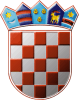 